WEBSTER INVITATIONAL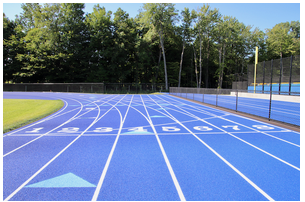 Saturday, April 23, 2022Webster Schroeder H.S.
New Facility!9:30 Coaches’ meeting – 10:00 StartWe would like to invite your boys and girls teams to participate in our invitational at the NEW Webster Schroeder Track and Field facility.  F.A.T. timing will be provided.ENTRIES:  2 individual entries per event – 1 Relay Team entry per gender
* Email Dan Graf for potential additions based on exceptional individual marks.ONLINE ENTRY:  Once your team has been confirmed via email, you can make your entries at www.yentiming.com .  Update your roster and make meet entries by the deadline.
For account issues, email Dave at coachyen@gmail.com .ENTRY DEADLINE:  Entries are by Wednesday, April 20 – 9:00 pm.EVENTS:  All events listed on page 2 will be finals.AWARDS:  Medals to winners and ribbons to places 2-6 in all events.FEES:  2 options available:Option A: $ 175  - for single gender team.Option B: $ 250  - for combined team.PAYMENT:  Please make out checks to: “Webster Schroeder Girls Track”
All Payments must be received by April 15 to be considered for entry into the meet.Send check to: Dan Graf, State Road Elementary School,
 1401 State Road, Webster, NY  14580INTENT:  Email intent to compete by April 1st to: daniel_graf@webstercsd.orgOnly the first 14 schools will be allowed to enter.ORDER OF EVENTSTRACK EVENTS – All FinalsGirls Pentathlon 100m HurdlesGirls 100m HurdlesBoys Pentathlon 110m HurdlesBoys 110m HurdlesGirls 3000m SteeplechaseBoys 3200m SteeplechaseGirls 100m DashBoys 100m DashGirls 400m RunBoys 400m RunGirls 1500m RunBoys 1600m RunGirls 400m Intermediate HurdlesBoys 400m Intermediate HurdlesGirls 800m RunBoys 800m RunGirls 200m DashBoys 200m DashGirls 3000m RunBoys 3200m RunGirls Pent 800m RunBoys Pent 1500m RunGirls 4x100m relayBoys 4x100m RelayGirls 4x800m RunBoys 4x800m RunGirls 4x400m relayBoys 4x400m RelayFIELD EVENTS – All FinalsShot Put - Girls first, then BoysDiscus Throw - Boys first, then GirlsPole Vault – Girls first, then BoysHigh Jump - Boys first, then GirlsLong Jump – Girls first, then BoysTriple Jump – Boys first, then GirlsPENTATHLON ORDER:Boys:			Girls:110m Hurdles		100m HurdlesHigh Jump		High JumpShot Put		Long JumpLong Jump		Shot Put1500m Run		800m RunMeet Registration/Entry Highlights:Email Intent to participate by April 1.Get a confirmation email.Submit payment by April 15.Make online entries by April 20 – 9:00 pm.Looking forward to seeing you all! and “pray for warm weather”.